revised Draft agenda Document prepared by the Office of the UnionDisclaimer:  this document does not represent UPOV policies or guidance	Opening of the session	Adoption of the agenda (document TWO/53/1 Rev.)	Short reports on developments in plant variety protection(a)	Reports from members and observers (document TWO/53/3)(b)	Reports on developments within UPOV (document TWO/53/2)	Development of guidance and information materials (documents TWP/5/1 and TWO/53/9) 	(a)	Information documents UPOV/INF/16	Exchangeable Software (document TWP/5/5) UPOV/INF/17	Guidelines for DNA-Profiling: Molecular Marker Selection and Database Construction (“BMT Guidelines”) (document UPOV/INF/17/2 Draft 5) UPOV/INF/22 	“Software and Equipment Used by Members of the Union” (document TWP/5/5)UPOV/INF/23	UPOV Code System (document UPOV/INF/23/1 Draft 2) 	(b)	TGP documents TGP/5	Experience in DUS examination; Section 6 “UPOV Report on Technical Examination and UPOV Variety Description” (Revision) (document TWP/5/14)TGP/8	Trial Design and Techniques Used in the Examination of Distinctness, Uniformity and Stability (Revision)(i)	Data Processing for the Production of Variety Descriptions for Measured Quantitative Characteristics (document TWP/5/10) (ii)	The Combined-Over-Years Uniformity Criterion (COYU) (document TWP/5/11)	Information and databases(i)	UPOV information databases (document TWP/5/4)(ii)	Procedures for grouping varieties using UPOV codes and relevant information sources (document TWO/53/7)(b)	Variety description databases (document TWP/5/2 and documents invited) (c)	UPOV PRISMA (document TWP/5/3)	New issues arising for DUS examination (documents TWO/53/8)	Providing information on similar varieties in the UPOV model variety description (document TWO/53/6)	Example varieties for asterisked quantitative characteristics when illustrations are provided (document TWO/53/5)	Assessing ornamental crops using individual plant measurements (MS) (document TWO/53/4)	Experiences with new types and species (oral reports invited) 	Molecular techniques (document TWP/5/7)	Variety denominations (document TWP/5/6)	Increasing participation in the work of the TC and the TWPs (document TWP/5/12)	Cooperation in examination (documents TWP/5/9 and TWP/5/9 Add.)	Test Guidelines	(i)	Revision of Test Guidelines (document TWP/5/13)	(ii)	Guidance for drafters of Test Guidelines (document TWP/5/8)	(iii)		Discussion on draft Test Guidelines (Subgroups)-	Amaryllis (Hippeastrum Herb.) (Revision) (document TG/181/4(proj.1)) -	Anthurium (Anthurium Schott) (Revision) (document TG/86/6(proj.2))-	*Berberis (Berberis L.) (Revision) (document TG/68/4(proj.4))-	*Echinacea (Echinacea Moench.) (Revision) (document TG/281/2(proj.2)) -	*Eustoma (Eustoma grandiflorum (Raf.) Shinners) (Revision) (document TG/197/2(proj.3))-	Lavender (Lavandula L.) (Revision) (document TG/194/2(proj.1)) -	Ling, Scots Heather (Calluna vulgaris (L.) Hull) (Revision) (document TG/94/7(proj.1)) -	Magnolia (Magnolia L.) (document TG/MAGNO(proj.2))-	Oxypetalum coeruleum (D. Don) Decne. (document TG/OXYPE_CAE(proj.1)) -	Statice (Limonium Mill., Goniolimon Boiss. and Psylliostachys (Jaub. & Spach) Nevski) (Revision) (document TG/168/4(proj.2)) -	Weigela (Weigela Thunb.) (Revision) (document TG/148/3(proj.1))-	*Zinnia (Zinnia elegans Jacq.; Zinnia haageana Regel; Zinnia peruviana (L.) L.; Zinnia angustifolia Kunth) (document TG/ZINNIA(proj.9))	(iv)		Recommendations on draft Test Guidelines	Date and place of the next session	Future program	Adoption of the Report on the session (if time permits)	Closing of the session[End of document]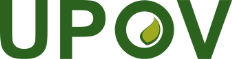 EInternational Union for the Protection of New Varieties of PlantsTechnical Working Party for Ornamental Plants and Forest TreesFifty-Third Session
Roelofarendsveen, Netherlands, June 7 to 11, 2021TWO/53/1 Rev.Original:  EnglishDate:  May 31, 2021